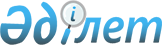 "Ертіс ауылдық округінің 2018-2020 жылдарға арналған бюджеті туралы" Семей қаласының мәслихатының 2017 жылғы 29 желтоқсандағы № 22/141-VI шешіміне өзгерістер енгізу туралы
					
			Күшін жойған
			
			
		
					Шығыс Қазақстан облысы Семей қаласы мәслихатының 2018 жылғы 24 мамырдағы № 26/168-VI шешімі. Шығыс Қазақстан облысы Әділет департаментінің Семей қаласындағы Әділет басқармасында 2018 жылғы 31 мамырда № 5-2-172 болып тіркелді. Күші жойылды - Шығыс Қазақстан облысы Семей қаласы мәслихатының 2018 жылғы 29 желтоқсандағы № 33/223-VI шешімімен
      Ескерту. Күші жойылды - Шығыс Қазақстан облысы Семей қаласы мәслихатының 29.12.2018 № 33/223-VI шешімімен (01.01.2019 бастап қолданысқа енгізіледі).

      РҚАО-ның ескертпесі.

      Құжаттың мәтінінде түпнұсқаның пунктуациясы мен орфографиясы сақталған.
      Қазақстан Республикасының 2008 жылғы 4 желтоқсандағы Бюджет кодексінің 106, 109-1-баптарына, Қазақстан Республикасының 2001 жылғы 23 қаңтардағы "Қазақстан Республикасындағы жергілікті мемлекеттік басқару және өзін-өзі басқару туралы" Заңының 6-бабының 1-тармағының 1) тармақшасына, "Семей қаласының 2018-2020 жылдарға арналған бюджеті туралы" Семей қаласының мәслихатының 2017 жылғы 22 желтоқсандағы № 21/129-VI шешіміне өзгерістер енгізу туралы" Семей қаласы мәслихатының 2018 жылғы 27 сәуірдегі № 25/159-VI (нормативтік құқықтық актілерді мемлекеттік тіркеудің Тізілімінде № 5-2-170 болып тіркелген) шешіміне сәйкес, Семей қаласының мәслихаты ШЕШІМ ҚАБЫЛДАДЫ:
      1. Семей қаласы мәслихатының 2017 жылғы 29 желтоқсандағы № 22/141-VI "Ертіс ауылдық округінің 2018-2020 жылдарға арналған бюджеті туралы" шешіміне (нормативтік құқықтық актілерді мемлекеттік тіркеу Тізілімінде № 5409 болып тіркелген, 2018 жылғы 17 қаңтарда Қазақстан Республикасы нормативтік құқықтық актілерінің эталондық бақылау банкінде электронды түрде жарияланған ) келесі өзгерістер енгізілсін:
      1-тармағында: 
      1) тармақша келесі редакцияда жазылсын:
      "кірістер – 22 394,8 мың теңге:
      салықтық түсімдер – 2 445,0 мың теңге;
      салықтық емес түсімдер – 943,4 мың теңге;
      трансферттердің түсімдері – 19 006,4 мың теңге;"
      2) тармақша келесі редакцияда жазылсын:
      "шығындар – 22 394,8 мың теңге;";
      қосымшаға сәйкес 1-қосымша келесі редакцияда жазылсын.
      2. Осы шешім 2018 жылдың 1 қаңтарынан бастап қолданысқа енгізіледі.  Ертіс ауылдық округінің 2018 жылға арналған бюджеті
					© 2012. Қазақстан Республикасы Әділет министрлігінің «Қазақстан Республикасының Заңнама және құқықтық ақпарат институты» ШЖҚ РМК
				
      Қалалық мәслихат сессиясының 
төрағасы 

С. Покатилов

      Қалалық мәслихаттың 
хатшысы м.а. 

Б. Қайрамбаев
2018 жылғы 24 мамырдағы 
№ 26/168-VI шешiмге 
қосымша2017 жылғы 29 желтоқсандағы 
№ 22/141-VI шешiмге 
1-қосымша
Санаты
Санаты
Санаты
Санаты
Сомасы (мың теңге)
Сыныбы
Сыныбы
Сыныбы
Сомасы (мың теңге)
Ішкі сыныбы
Ішкі сыныбы
Сомасы (мың теңге)
Атауы
Сомасы (мың теңге)
1
2
3
4
5
I. Кірістер
22 394,8
1
Салықтық түсiмдер
2 445,0
01
Табыс салығы
933,0
2
Жеке табыс салығы
933,0
04
Меншiкке салынатын салықтар
1 512,0
1
Мүлiкке салынатын салықтар
47,0
3
Жер салығы
92,0
4
Көлiк құралдарына салынатын салық
1 373,0
2
Салықтық емес түсiмдер
943,4
01
Мемлекеттік меншіктен түсетін кірістер
418,0
5
Мемлекет меншігіндегі мүлікті жалға беруден түсетін кірістер
418,0
06
Басқа да салықтық емес түсiмдер
525,4
1
Басқа да салықтық емес түсiмдер
525,4
4
Трансферттердің түсімдері
19 006,4
02
Мемлекеттiк басқарудың жоғары тұрған органдарынан түсетiн трансферттер
19 006,4
3
Аудандардың (облыстық маңызы бар қаланың) бюджетінен трансферттер
19 006,4
Функционалдық топ
Функционалдық топ
Функционалдық топ
Функционалдық топ
Функционалдық топ
Сомасы (мың теңге)
Кіші функция
Кіші функция
Кіші функция
Кіші функция
Сомасы (мың теңге)
Әкімшісі
Әкімшісі
Әкімшісі
Сомасы (мың теңге)
Бағдарлама
Бағдарлама
Сомасы (мың теңге)
Шығыстардың атауы
Сомасы (мың теңге)
1
2
3
4
5
6
II. Шығындар
22 394,8
01
Жалпы сипаттағы мемлекеттiк қызметтер 
18 126,8
1
Мемлекеттiк басқарудың жалпы функцияларын орындайтын өкiлдi, атқарушы және басқа органдар
18 126,8
124
Аудандық маңызы бар қала, ауыл, кент, ауылдық округ әкімінің аппараты
18 126,8
001
Аудандық маңызы бар қала, ауыл, кент, ауылдық округ әкімінің қызметін қамтамасыз ету жөніндегі қызметтер
18 126,8
08
Мәдениет, спорт, туризм және ақпараттық кеңістiк
3 064,0
1
Мәдениет саласындағы қызмет
3 064,0
124
Аудандық маңызы бар қала, ауыл, кент, ауылдық округ әкімінің аппараты
3 064,0
006
Жергілікті деңгейде мәдени-демалыс жұмысын қолдау
3 064,0
12
Көлiк және коммуникация
1 204,0
1
Автомобиль көлiгi
1 204,0
124
Аудандық маңызы бар қала, ауыл, кент, ауылдық округ әкімінің аппараты
1 204,0
013
Аудандық маңызы бар қалаларда, ауылдарда, кенттерде, ауылдық округтерде автомобиль жолдарының жұмыс істеуін қамтамасыз ету
1 204,0
ІII. Таза бюджеттік кредит беру
0,0
Бюджеттік кредиттер
0,0
5
Бюджеттік кредиттерді өтеу
0,0
IV. Қаржы активтерімен жасалатын операциялар бойынша сальдо
0,0
Қаржылық активтерді сатып алу
0,0
Мемлекеттік қаржылық активтерді сатудан түсетін түсім
0,0
V. Бюджет тапшылығы (профициті)
0,0
VІ. Бюджет тапшылығын қаржыландыру (профицитін пайдалану)
0,0